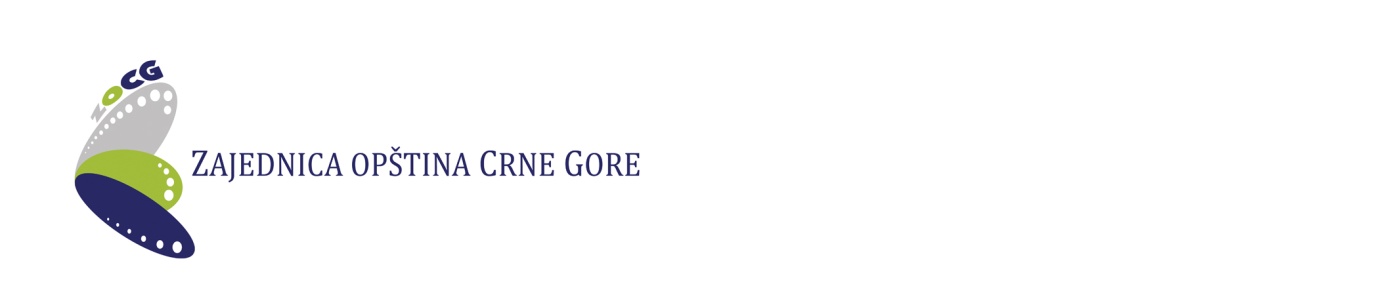 PRIJAVNI OBRAZACZA JAVNI POZIV ZA IZBOR PREDAVAČA I TRENERA ZA SPROVOĐENJE PROGRAMA OBUKA ZAJEDNICE OPŠTINA CRNE GORELični podaci:Navesti svojstvo za koje se prijavljujete:Navesti teme iz Programa obuka za koje se prijavljujete:Ime i prezimeDatum rođenjaGrad i adresa stanovanjaKontakt telefonKontakt e-mejlTrener:Predavač:Tema:1.2.3.Da li ste pohađali Trening za trenere (ToT)? DANEAko je odgovor DA, navedite ime organizatora